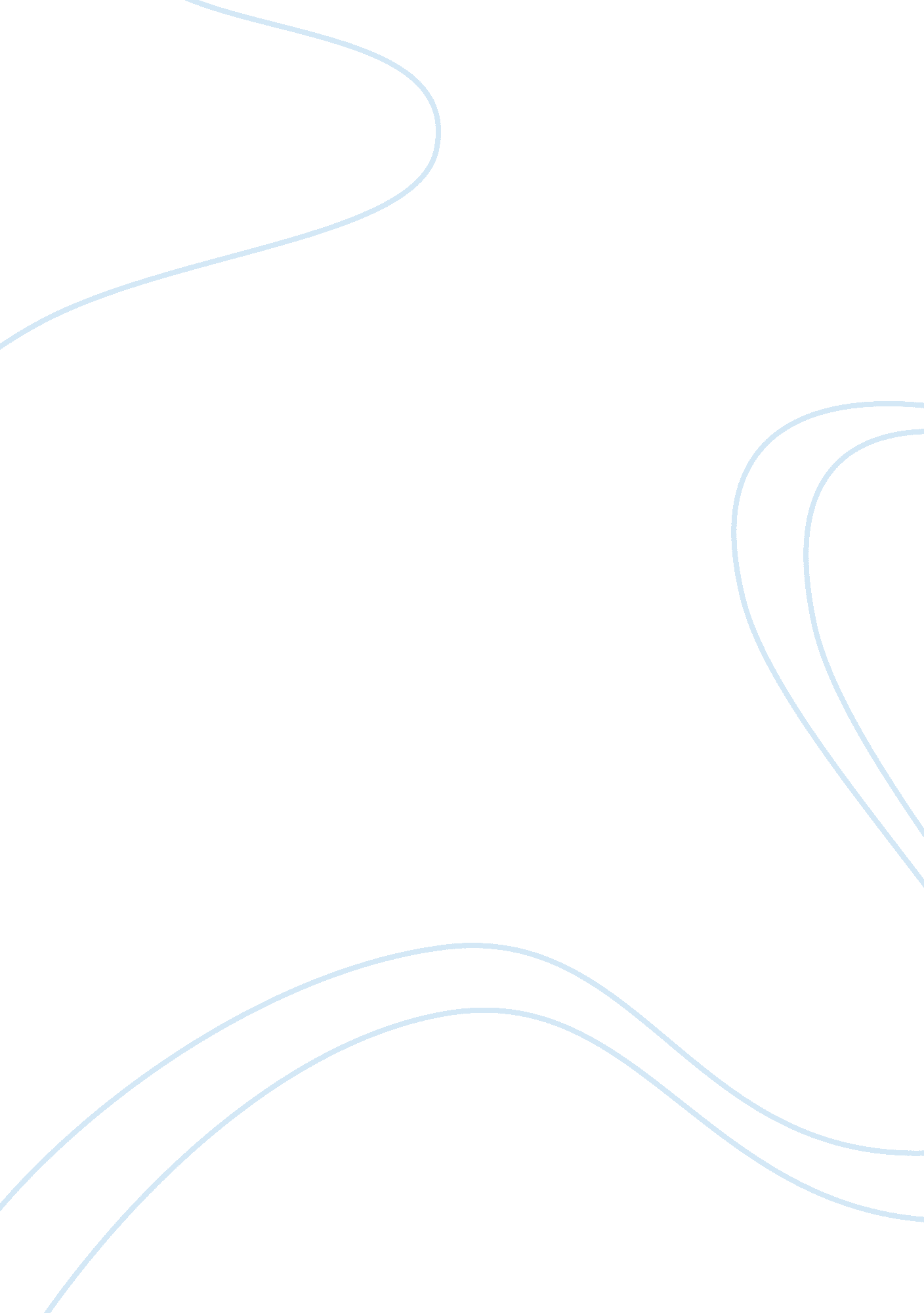 Global trends and my career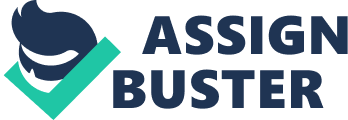 GLOBAL TRENDS AND MY CAREER INSTITUTE GLOBAL TRENDS AND MY CAREER The United s of America holds an essential position on the globe today as it is one of the most developed nations in today’s world. The Global Trends of the world till the next five to ten years uphold the fact that the United States of America will prove to be leading ahead the world in terms of technology, power as well as military. The technological and military advancements will pursue in the country. The terrorist activities that go around the world will consider United States as their prime target and their operations will be directed towards this country. The duty of protecting the soil of the country as well as the well being of the citizens lies on the shoulders of the military and hence this will call for more responsibilities to be carried by the officials of the military and other concerned agencies. I am pursuing my career as a federal employee in the administration department of the military. Hence these global trends for the next decade, which will affect the world and the United States, will also serve to have an impact on my career. 
The military is being more technologically advanced so as to meet the requirements of the fast paced world. This serves to be of assistance but attacks on the technological systems can greatly alter the working capacity and potential. As a part of the administration, we will have to work towards investing more on upgrading our technological system. Proper planning will be required for implementation of these programs as well. The integration of the different departments that lie in the military will be done. Considering these factors, I will need to have a proper training program with regard to technology and my staff will need to be trained as well. The military members will also require training so that the whole system works effectively towards providing a better output. As a member of the administration, more responsibilities will lie on us to protect the technological systems from the potential threats that may lead to alter and disrupt the normal functioning and activities of the military as a whole. Hence, I will need to achieve a better level of understanding with regards to the new technology and stand as a good administrator to be of help at all levels. This shows that my career will be oriented towards achieving more expertise and knowledge. 
The American fight against terrorism will go on according to the global trends and hence it will result in America being a target by these terrorists. The infrastructure of the country as well as the life of its citizens can be endangered by these threats and activities. The administration of the military will require remaining more focused and integrated with the immigrations department so that any ill events can be prevented before their occurrence. The administration of the military will be integrated with other important departments to share vital information for the benefit of the country. This again provides as an impact of the global trend on my career as I will need to be more alert and polish my administrative skills and tasks. 
Hence the changing global trends within the next 5 to 7 years will have an impact on my career and my workplace. It will call for more responsibilities and skills to meet the standards of the advancing age and for proper functioning and upgrading of the military system. 
REFERENCES 
Top of Form 
National Intelligence Council (U. S.). (2000). Global trends 2015: A dialogue about the future with nongovernment experts. Langley, Va.: The Council. Retrieved from http://www. dni. gov/nic/PDF_GIF_global/globaltrend2015. pdfBottom of Form 
Top of Form 
National Intelligence Council (U. S.). (2004). Mapping the global future: Report of the National Intelligence Councils 2020 Project, based on consultations with nongovernmental experts around the world. Washington, D. C.: National Intelligence Council : [Supt. of Docs., U. S. G. P. O., distributor. Retreived from: http://www. foia. cia. gov/2020/2020. pdf 
Bottom of Form 